Press release 1.10/2020Title:	RJ45 Industrial Ethernet Patch cord AWG22 & Patch cord with coloured overmould (AWG26)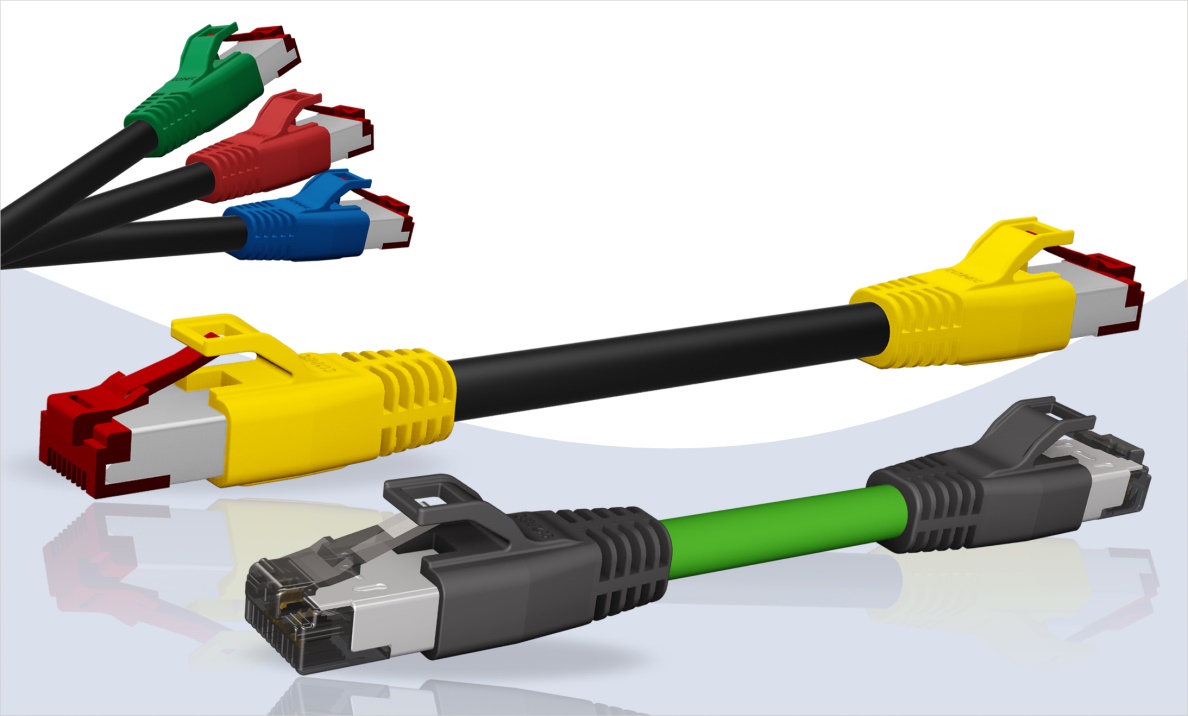 To round off the range of ready-made BUS cables, CONEC has included patch cords in its product range that are manufactured with an industrial Ethernet cord with a stranded wire cross-section of AWG22. This allows long transmission distances to be realised with low losses. In addition, the ProfiNEt cord with PUR insulation is suitable for use in industrial environments. The use of other cables will be tested on request. At all RJ45 connectors the cable shield is connected through the internal strain relief to the connector housing to ensure a continuous shielding. PUR overmould of RJ45 offers kink protection and additional strain relief for the cord.An integrated protection at the overmould prevent a damage of the RJ45 locking, when the cord will accidentally is pulled through obstacles.A combination as a patch cord like e. g.RJ45 to M12 D-coded is available on request.In addition, CONEC also offers patch cords with colour-coated RJ45. Thus, in a complex wiring environment, a patch cord can be quickly assigned to its port via the colour. CONEC offers coloured overmould upon request for almost all overmoulded RJ45s.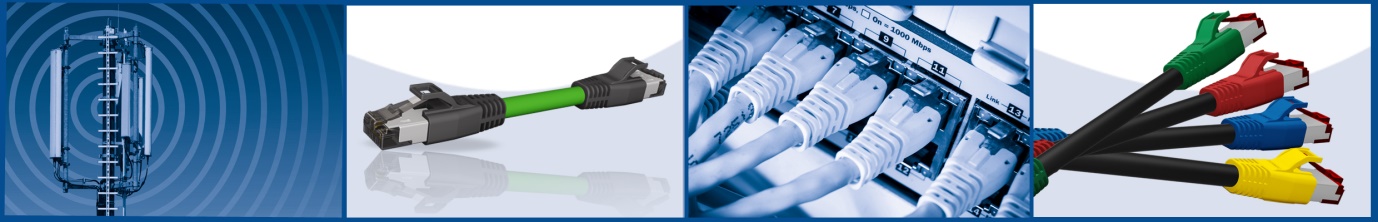 Productdetails:Press contact: CONEC Elektronische Bauelemente GmbH Registered office:Katja SchadePhone: 02941/765-350Fax: 02941/765-65Ostenfeldmark 16D-59557 Lippstadtwww.conec.com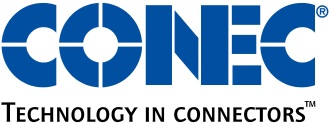 Characteristics RJ45 patch cord AWG 22 RJ45 patch cord AWG 22 RJ45 patch cord AWG 22ConnectorRJ45 Cat 5eRJ45 Cat 5eRJ45 Cat 5eShielding✔✔✔No. of poles444Cable4-pos. with filler
2 x 2 x AWG22
Ø up to 7,4 mm4-pos. with filler
2 x 2 x AWG22
Ø up to 7,4 mm4-pos. with filler
2 x 2 x AWG22
Ø up to 7,4 mmStrain reliefTPU overmoulded blackTPU overmoulded blackTPU overmoulded blackConfiguration 4-pos.Pin 1
Pin 2
Pin 3
Pin 6
Shieldyelloworange whiteblue-----Pin 1
Pin 2
Pin 3
Pin 6
ShieldDegree of protectionIP20Merkmale RJ45 patch cord with coloured overmould RJ45 patch cord with coloured overmould RJ45 patch cord with coloured overmould RJ45 patch cord with coloured overmouldConnectorRJ45 Cat 5eRJ45 Cat 5eRJ45 Cat 5eRJ45 Cat 5eShielding✔✔✔✔No. of poles8888Leitung/8-pos. Twisted Pair
4 x 2 x AWG26Ø up to 7,4 mm8-pos. Twisted Pair
4 x 2 x AWG26Ø up to 7,4 mm8-pos. Twisted Pair
4 x 2 x AWG26Ø up to 7,4 mm8-pos. Twisted Pair
4 x 2 x AWG26Ø up to 7,4 mmStrain reliefTPU injectedTPU injectedTPU injectedTPU injectedConfiguration8-pos. according to TIAPin 1
Pin 2
Pin 3
Pin 4
Pin 5
Pin 6
Pin 7
Pin 8
Shieldwhite, orange
orangewhite, greenbluewhite, bluegreenwhite, brownbrown--------Pin 1
Pin 2
Pin 3
Pin 4
Pin 5
Pin 6
Pin 7
Pin 8
Shield
Pin 1
Pin 2
Pin 3
Pin 4
Pin 5
Pin 6
Pin 7
Pin 8
Shield
Degree of protectionIP20IP20IP20